BỘ CÂU HỎI TRẮC NGHIỆM KHÁCH QUAN TOÁN 6Câu 1: Các viết tập hợp nào sau đây đúng?A. A = [1; 2; 3; 4]     B. A = (1; 2; 3; 4)  C. A = { 1, 2, 3, 4}  D. A = {1; 2; 3; 4}Câu 2: Cho B = {a; b; c; d}. Chọn đáp án sai trong các đáp án sau?A. a ∈ B                     B. b ∈ B                C. e ∉ B                   D. g ∈ BCâu 3: Tập hợp H gồm các phần tử là: cầu lông, bóng bàn, bóng chuyền, bóng đá, bóng rổ. Viết tập hợp H theo ta được: A. H = cầu lông, bóng bàn, bóng chuyền, bóng đá, bóng rổB. H = {cầu lông, bóng bàn, bóng chuyền, bóng đá, bóng rổ}C. H = {cầu lông; bóng bàn; bóng chuyền; bóng đá; bóng rổ}D. H = [cầu lông; bóng bàn; bóng chuyền; bóng đá; bóng rổ]Câu 4: Cho tập hợp A = {1; 2; 3; 4} và tập hợp B = {3; 4; 5}. Tập hợp C gồm các  phần tử thuộc tập A nhưng không thuộc tập hợp B là?A. C = {5}      B. C = {1; 2; 5}     C. C = {1; 2}     D. C = {2; 4}Câu 5: Trong tập hợp số tự nhiên , phép trừ a – b chỉ thực hiện được khiA. a > b.         B. a ≥ b.                  C. a < b.             D.a ≤ b.Câu 6: Tìm x, thỏa mãn 123 + x = 981.A. x = 123.    B. x = 981.              C. x = 858.         D. x = 1 104.Câu 7: Sản lượng gieo trồng lúa vụ Thu Đông năm 2019 của vùng Đồng bằng sông Cửu Long ước tính đạt được 763 tấn thóc, tăng 103 tấn so với năm 2018. Hãy tính sản lượng thóc thu được vào năm 2018.A. 660 (tấn)               B. 760 (tấn)            C. 866 (tấn)           D. 766 (tấn)Câu 8: Thay * trong số  bằng chữ số thích hợp để số đó chia hết cho 9.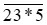 A. 7;                         B. 8;                       C. 2;                          D. 5.Câu 9: Cho các số sau: 113; 321; 729; 811. Có bao nhiêu số là số nguyên tố?A. 1;                        B. 2;                        C. 3;                         D. 4.Câu 10: Kết quả khi phân tích 204 ra tích các thừa số nguyên tố:A. 2.3.17;             B. 2.32.17;               C. 22.32.17;            D. 22.3.17.Câu 11: Cho các chữ số x và y biết vừa chia hết cho 3 vừa chia hết cho 5. Có tất cả bao nhiêu cặp số (x, y) thỏa mãn điều kiện trên.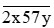 A. 5;                     B. 6;                        C. 7;                        D. 8.Câu 12.Số học sinh khối 6 của một trường trong khoảng từ 500 đến 700 học sinh, khi xếp thành các hàng 10; 12 và 15 đều vừa đủ. Tính số học sinh khối lớp 6.A. 330;                 B. 500;                   C. 660;                    D. 700.Câu 14: Cho tam giác đều MNP có MN = 5cm, khẳng định nào sau đây đúng?A. NP = 3cm       B. MP = 4cm     C. NP = 6cm    D. MP = 5cmCâu 15: Chọn phát biểu sai:A. Tam giác đều có ba cạnh                       B. Ba cạnh của tam giác đều bằng nhauC. Bốn góc của tam giác đều bằng nhau  D. Tam giác đều có ba đỉnhCâu 16: Cho hình vuông ABCD có chu vi bằng 28cm. Diện tích hình vuông ABCD là:A. 49cm            B. 28cm2                C. 49cm2             D. 112cm2Câu 17: Cần bao nhiêu viên gạch hình vuông cạnh 50 cm để lát kín căn phòng có nền là hình vuông có cạnh 12 m?A. 240 viên     B. 144 viên             C. 24 viên            D. 576 viênCâu 18: Người ta mở rộng một cái ao hình vuông để được một cái ao hình chữ nhật có chiều dài gấp 2 lần chiều rộng. Sau khi mở rộng, diện tích ao tăng thêm 600m2 và diện tích ao mới gấp 4 lần ao cũ. Hỏi phải dùng bao nhiêu chiếc cọc để đủ rào xung quanh ao mới? Biết rằng cọc nọ cách cọc kia 1m và ở một góc ao người ta để lối lên xuống rộng 3m. A. 120                    B. 117              C. 119                D. 122Câu 13: Cho hình lục giác đều MNPQRH, phát biểu nào sai?A. MQ = NR     B. MH = RQ      C. MN = HR    D. MH = MQ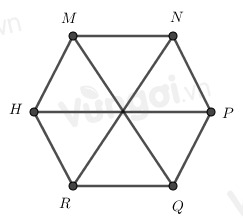 